Air Conditioned! Active Traffic (TAS)! Flint Tip Tanks! Cargo Pod!2006 Cessna T206H Turbo Stationair with G1000N11345 Ser#T20608668869 Total Time Since New	Avionics:GDU-1040 Primary Flight Display (PFD)GDU-1040 Multi-function Display (MFD)GMA-1347 Digital Audio Panel with Marker Beacon/IntercomCI-102 Marker Beacon AntennaGIA-63 NAV/COM/GPS with Glideslope #1GIA-63 NAV/COM/GPS with Glideslope #2CI-2480 VHF/GPS Antenna with Internal Notch Filter (2)CI-120 NAV AntennaGTX-33 Transponder - Mode S with TISCI-105 Transponder AntennaGEA-71 Engine/Airframe Computer  • CHT/EGT Sensors - All Cylinders  • Fuel Flow Meter  • Manifold/Tachometer/Vacuum SensorsGRS-77 AHRSGDC-74 Air Data Computer with OAT ProbeGMU-44 MagnetometerKAP-140 Dual Axis Autopilot  • Altitude Preselect  • GPS Roll Steering  • KCM-100 Configuration Mode  • KS-270C Pitch Axis Servo Actuator  • KS-271C Roll Axis Servo Actuator  • KS-272C Pitch Trim Servo Actuator3000-11 Emergency Locator TransmitterEmergency Locator Transmitter External AntennaEmergency Locator Transmitter Remote Mounted SwitchWX-500 StormscopeNY-163 Stormscope AntennaControl Wheel Push-To-Talk Switch - Pilot/CopilotMic & Phone Jacks - Pilot/Copilot/PassengersAuxiliary Stereo Input JackBlind Turn Coordinator for KAP-140Avionics Circuit Breaker PanelSingle Engine Driven Vacuum Pump System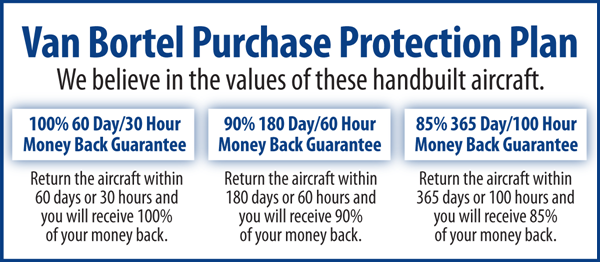 Backup Mechanical Instruments  • Attitude (Vacuum Gyro)  • Airspeed  • AltimeterMagnetic CompassPitot System - HeatedStatic SystemAlternate Static SourceAudible Stall Warning System - HeatedDeck Skin Cooling Fan #1Avionics Cooling Fan #2 - PFDAvionics Cooling Fan #3 - MFDAft Avionics Cooling Fan #4GDL-69A XM Satellite Data / Radio ReceiverAmsafe Inflatable Seat Belts & Shoulder Harness STC, Inertia Reel, Pilot, Copilot, Passenger 3 & 4 SeatsAdditional Equipment:Air Conditioning – KeithActive Traffic (TAS)Cargo PodFloatplane Provision Kit Flint Tip TanksFlap Gap SealsMicro VG’sTanis Engine PreheaterHot PropBuilt In OxygenExterior:Matterhorn White with Strawberry Pearl, Fawn Metallic and Gloss Black Painted StripesInterior:Leather Seat Surfaces, Pebble Leather with Perforated Pebble Leather Insert / Pebble Vinyl	We fly the aircraft to your ramp for inspection by you
and your mechanic at no cost or obligation to you.	All Specifications Subject To Verification Upon InspectionTrades Welcome  •  No Damage History  •  Always Hangared  •  No Corrosion